Opakování  1. a 2. světová válkaPrvní světová válka vypukla v červenci roku _________ . Podnětem pro vypuknutí byl ______________ v Sarajevu. Na jedné straně bojovaly státy DOHODY: A______________, F__________ a R____________. Proti nim stály státy zvané ÚSTŘEDNÍ MOCNOSTI: N___________ a R_________ - U______________. Válka skončila roku _______________. K vyhlášení samostatného Československého státu došlo dne ___________________. Do mapy Československé republiky napiš názvy zemí: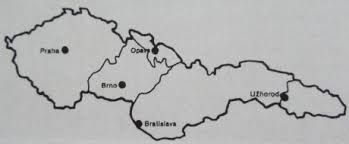 Prvním prezidentem Československé republiky se stal _________________________________________________________________. Jeho nástupcem se stal v roce 1935 E_______________________________________. O odtržení Sudet bylo rozhodnuto v M______________________________. Na jaře 1939 vpadla na zbytek území našeho státu německá vojska a bylo vyhlášeno zřízení P__________________.Vůdce nacistů v Německu byl _____________________________________________.  Fašistické symboly (nehodící se škrtni): orlice            hákový kříž         holubice.Fašisty nejvíce pronásledovanou skupinou byli _____________________ .Název německé policie: __________________________Druhá světová válka byla v letech _____________________ .Osvobození Československa (měsíc, rok) ________________________________ .Na osvobození se podílela _____________________ a _____________________ vojska.